Правила электробезопасности в бытуПравила электробезопасности в быту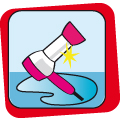 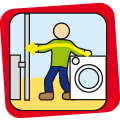 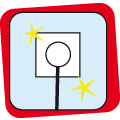 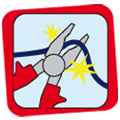 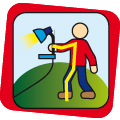 